PENERAPAN  MODEL PEMBELAJARAN KOOPERATIF TIPETHINK TALKWRITE (TTW) DENGAN MATERI SUDUTDI KELAS VII SMPSKRIPSIOlehAgustina AritonangNPM  161114156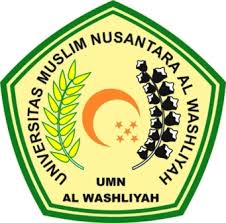 FAKULTAS KEGURUAN DAN ILMU PENDIDIKAN UNIVERSITAS MUSLIM NUSANTARA AL WASHLIYAH MEDAN2020PENERAPAN  MODEL PEMBELAJARAN KOOPERATIF TIPETHINK TALKWRITE (TTW) DENGAN MATERI SUDUTDI KELAS VII SMPSkripsi ini Diajukan sebagai Syarat Untuk Memperoleh Gelar Sarjana Pendidikan Pada Jurusan Pendidikan Matematika dan Ilmu Pengetahuan AlamProgram Studi Pendidikan MatematikaSKRIPSIOlehAgustina AritonangNPM  161114156FAKULTAS KEGURUAN DAN ILMU PENDIDIKAN UNIVERSITAS MUSLIM NUSANTARA AL WASHLIYAH MEDAN2020